На бланке организациис указанием исх. № и датыВ Совет Ассоциации СРО «ГКС»ЗАЯВЛЕНИЕО приеме в члены АссоциацииЮридическое лицо/ИП (полное, сокращенное и фирменное наименование, организационно правоваяформа в соответствии с учредительными документами /Фамилия, Имя, Отчество ИП)адрес юридического лица /адрес регистрации по месту жительства ИП (полный адрес в соответствии со сведениями ЕГРЮЛ/ЕГРИП  с указанием почтового индекса)почтовый адрес просит принять в члены саморегулируемой организации.Сообщаем следующие сведения, необходимые для внесения в реестр членов саморегулируемой организации:Идентификационный номер налогоплательщика:Основной государственный регистрационный номер юридического лица:Основной государственный регистрационный номер записи о государственной регистрации индивидуального предпринимателя:Телефон: 	Факс: Адрес электронной почты (e-mail):  Адрес сайта в сети Интернет:Настоящим уведомляем о принятом решении осуществлять строительство, реконструкцию, капитальный ремонт, снос объектов капитального строительства, стоимость которого по одному договору составляет:Настоящим заявляем о намерении принимать участие в заключении договоров строительного подряда, договоров подряда на осуществление сноса с использованием конкурентных способов определения поставщиков (подрядчиков, исполнителей) в соответствии с законодательством Российской Федерации о контрактной системе в сфере закупок товаров, работ, услуг для обеспечения государственных и муниципальных нужд, законодательством Российской Федерации о закупках товаров, работ, услуг отдельными видами юридических лиц, или в иных случаях по результатам торгов (конкурсов, аукционов), если в соответствии с законодательством Российской Федерации проведение торгов (конкурсов, аукционов) для заключения договоров строительного подряда, договоров подряда на осуществление сноса является обязательным, с уровнем ответственности: ДА  НЕТ (нужное отметить)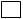 Настоящим уведомляем о принятом решении осуществлять строительство, реконструкцию, капитальный ремонт, снос объектов капитального строительства (нужное отметить):□ в отношении объектов капитального строительства (кроме особо опасных, технически сложных и уникальных объектов, объектов использования атомной энергии),□ в отношении особо опасных, технически сложных и уникальных объектов капитального строительства (кроме объектов использования атомной энергии)Настоящим уведомляем о включении в реестр другой саморегулируемой организации, основанной на членстве лиц, осуществляющих строительство:□ включены□ не включеныОбязуемся уведомлять Ассоциацию в письменной форме или путем направления электронного документа о наступлении любых событий, влекущих за собой изменение информации, содержащейся в реестре членов Ассоциации, в течение трех рабочих дней со дня, следующего за днем наступления таких событий.Вступительный взнос, взнос в компенсационные фонды обязуемся внести в течение семи рабочих дней со дня получения уведомления о приеме в члены саморегулируемой организации.Достоверность сведений в представленных документах подтверждаем.С Уставом и внутренними документами саморегулируемой организации на дату подачи настоящего заявления ознакомлены и обязуемся их соблюдать.Приложения: документы по прилагаемой описи на ____ листах.М.П.ИНН ОГРН ОГРНИП Уровни ответственностиСтоимость работ по одному договору, в рубляхРазмер взноса в Компенсационный фонд возмещения вреда, в рубляхНеобходимый уровень (отметить знаком «V»)Первыйне превышает90 миллионов100 000Второйне превышает500 миллионов500 000Третийне превышает3 миллиарда1 500 000ЧетвертыйНе превышает10 миллиардов2 000 000Пятый10 миллиардов и более5 000 000ПростойСНОС100 000Уровни ответственностиПредельный размер обязательств по всем договорам, в рубляхРазмер взноса в Компенсационный фонд обеспечения договорных обязательств, в рубляхНеобходимый уровень (отметить знаком «V»)Первыйне превышает90 миллионов200 000Второйне превышает500 миллионов2 500 000Третийне превышает3 миллиарда4 500 000Четвертыйне превышает10 миллиардов7 000 000Пятый10 миллиардов и более25 000 000(должность)(подпись)(фамилия и инициалы)